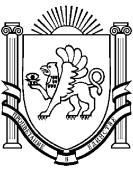 РЕСПУБЛИКА КРЫМБелогорский районКриничненский сельский совет28-я внеочередная сессия II-го созываР Е Ш Е Н И Е21 июля 2021 года			с. Криничное				№ 112О признании утратившим силу Решения Криничненского сельского Совета Белогорского района Республики Крым от 26.02.2016г. № 170 «Об утверждении Правил охраны и содержания зеленых насаждений в муниципальном образовании Криничненское сельское поселение Белогорского района Республики Крым»В соответствии с Федеральным законом от 06.10.2003 № 131-Ф3 «Об общих принципах организации местного самоуправления в Российской Федерации», Законом Республики Крыму от 21.08.2014 № 54-ЗРК «Об основах местного самоуправления в Республике Крым», руководствуясь Уставом муниципального образования Криничненское сельское поселение Белогорского района Республики Крым, Криничненский сельский совет Белогорского района Республики РЕШИЛ:Считать решение Криничненского сельского совета Белогорского района Республики Крым от 26.02.2016г. № 170 «Об утверждении Правил охраны и содержания зеленых насаждений в муниципальном образовании Криничненское сельское поселение Белогорского района Республики Крым» утратившим силу в связи с изменением законодательства.Настоящее решение подлежит официальному  обнародованию путем размещения на утвержденных информационных стендах расположенных на территории  Криничненского сельского  поселения и  вступает в силу с момента его официального обнародования, а также путем размещения на сайте Криничненского сельского поселения (http:Криничненское-адм.рф).Контроль за исполнением данного решения оставляю за собой.Председатель Криничненского сельскогосовета - глава администрацииКриничненского сельского поселения					Л.Г. Осипчук